МИНИСТЕРСТВО ОБРАЗОВАНИЯ И НАУКИ РОССИЙСКОЙ ФЕДЕРАЦИИФедеральное государственное автономное образовательное учреждение высшего образования «Национальный исследовательский Нижегородский государственный университет им. Н. И. Лобачевского» (ННГУ)ИНСТИТУТ ЭКОНОМИКИ И ПРЕДПРИНИМАТЕЛЬСТВА (ИЭП)Кафедра «Информационные технологии и инструментальные методы в экономике»УЧЕБНО-МЕТОДИЧЕСКОЕ ПОСОБИЕМетодические указания по выполнению лабораторных работ по дисциплине «Информационные технологии в менеджменте»направления 38.03.02. «Менеджмент»Нижний Новгород2016В учебно-методическом пособии рассматриваются вопросы, связанные с практическим применением информационных технологий, базирующихся на использовании экспертных систем. Современные инструментальные средства и технологии являются частью обеспечивающих подсистем информационных технологий. Ознакомление с методологией применения экспертных систем является одним из разделов дисциплины «Информационные технологии в менеджменте».Учебно-методическое пособие предназначено для студентов-бакалавров очной формы обучения по направлению «Менеджмент». Целью учебно-методического пособия является формирование следующих компетенций: ОПК-7, ПК-8.Составители: д. э. н., проф. Ю.В. Трифонов,		         к. э. н., доц.    Г.Б. Долгова, 			          асс.   Е.Н. Вышинская,		         к. э. н,  асс.   Р.С. Танчук.СОДЕРЖАНИЕЦель и задачи лабораторной работы______________________________________4Организация и руководство лабораторной работы__________________________4Возможная проблематика экспертных систем с исходными данными__________5Структура и содержание лабораторной работы с примерами расчета основных параметров__________________________________________________________12Литература__________________________________________________________251. Цель и задачи лабораторной работы.Лабораторные работы по дисциплине «Информационные технологии в менеджменте» предусмотрены учебным планом в 4 семестре. Целью лабораторной работы является:закрепление и углубление знаний, полученных студентами на лекциях и практических занятиях в ходе изучения дисциплины;развитие навыков самостоятельной работы при описании проблемной ситуации;графическая интерпретация результатов;самостоятельный выбор алгоритма исследования.При разработке лабораторной работы используются знания в среде EXCEL (операции с таблицами, использование стандартных формул, запись новых алгебраических выражений, работа с конструктором и макетом диаграмм). Кроме того, студенту необходимы знания алгоритма работы экспертной системы байесовского типа.2. Организация и руководство лабораторной работы.Каждый студент самостоятельно выбирает проблематику исследования для построения экспертной системы. Экономическое содержание проблемной ситуации, состав гипотез, свидетельств, соотношения априорных вероятностей согласовывается с преподавателем на занятиях.Промежуточные результаты демонстрируются на компьютере, после подтверждения правильности выполнения.3. Возможная проблематика экспертных систем с исходными гипотезами и свидетельствами.1. Проблемная ситуация: необходимо установить причину убыточности работы предприятия.ГИПОТЕЗЫ:1.Малое количество заказов.2.Ветхие основные фонды.3.Низкое качество продукции.4. Некомпетентное руководство предприятием.2. Проблемная ситуация: «Почему Сбербанк  имеет большое количество клиентов?»ГИПОТЕЗЫ:1.Поддержка государства.2.Финансовая устойчивость.3.Широко разветвленная сеть по всей России.4.Ликвидность и платежеспособность.3. Проблемная ситуация: необходимо установить причину низкого качества товаров, выпускаемых предприятиемГИПОТЕЗЫ:1.Устаревшее оборудование.2.Неудовлетворительная работа персонала.3.Сырье и материалы низкого качества.4. Отсутствие контроля  за  качеством  продукции.4. Проблемная ситуация: установить причину низкого уровня объема продаж. ГИПОТЕЗЫ:1.Плохо расположен магазин.2.Недостаточный объем рекламы.3.Высокая цена товаров.4. Недостаточный ассортимент товаров.5. Проблемная ситуация: причины плохого потока инвестиций в Россию.ГИПОТЕЗЫ:1. Слабая законодательная база.2. Низкий уровень развития отечественной промышленности.3. Недоверие иностранцев к российской экономике.4. Наличие коррупции.6. Проблемная ситуация: низкий спрос на услуги Интернет-провайдера.ГИПОТЕЗЫ:1. Высокие цены на услуги по доступу в Интернет.2. Незначительная доля рынка.3. Неправильные действия руководства.4. Недостаточный объем рекламы.7. Проблемная ситуация: выбор жанра фильма для просмотра в кинотеатре.ГИПОТЕЗЫ:1.Триллер.2.Фэнтези.3.Комедия.4.Исторический боевик.8. Проблемная ситуация: необходимо установить причину снижения рождаемости в России.ГИПОТЕЗЫ:1.Низкие средние доходы населения.2. Усиление женской эмансипации.3. Малый удельный вес мужского населения.4. Отсутствие квалифицированной медицинской помощи.9. Проблемная ситуация: «Выбор места для отдыха в туристической фирме».ГИПОТЕЗЫ:1. Анталия.2. Мадрид.3. Пекин.4. Побережье Крыма.10. Проблемная ситуация: необходимо установить причину плохой реализации автомобиля новой модификации.ГИПОТЕЗЫ:1. Автомобиль не стал более комфортным для водителя.2. Дорогое сервисное обслуживание нового автомобиля.3. Автомобиль не соответствует потребностям населения.4. Неудачная базовая комплектация.11. Проблемная ситуация: «Выбор рекламного носителя предприятием по производству и продаже мебели».ГИПОТЕЗЫ:1.Что? Где? Почем?2.Экстра – Н.3.Журнал «Комфорт».4. Рекламный вестник.12. Проблемная ситуация: «Выбор причины неэффективной работы руководителя».ГИПОТЕЗЫ:1. Неумение управлять собой.2. Неумение влиять на людей.3. Слабые навыки руководства.4. Неумение идти на компромисс.13. Проблемная ситуация: необходимо установить причину возникновения конфликтов в коллективе.ГИПОТЕЗЫ:1.Низкая заработная плата.2.Некомпетентное руководство фирмы.3. Неудовлетворительные условия труда рабочих.4.Неудобный график работы.14. Проблемная ситуация: выбор места работы.ГИПОТЕЗЫ: Банк. Типография. Птицефабрика. Магазин.4. Структура и содержание лабораторной работы с примерами расчета основных параметров.Студентом подготавливается отчет по лабораторной работе.Структура отчета:титульный лист;экономическое содержание проблемной ситуации;состав гипотез, свидетельств, шкала неопределенностей, априорные вероятности;таблица с расчетами не менее чем по трем итерациям;диаграммы-графики по каждой гипотезе, а также изменение вероятностей всех гипотез;выводы и рекомендации.Каждая итерация оформляется на отдельном листе EXCEL. Демонстрационный пример проблемной ситуации.Проблемная ситуация: Куда пойти учиться?Исходные данные:формулировка гипотез, априорные вероятности гипотез;формулировка свидетельств и вопросов по свидетельствам;отбор свидетельств, связанных с каждой из гипотез, априорные условные вероятности свидетельств при выполнении гипотезы,  априорные условные вероятности свидетельств при невыполнении гипотезы;Ответы пользователя по шкале неопределенностей.Ответы пользователя по шкале неопределенностей.Итерация № 1.Поясним   формализованное   описание   алгоритма   для   первой   строки таблицы. В столбцах  A, B, C, D, E  находятся исходные данные для решения задачи. Вычисления начинаются со столбца F. Набранная в третьей строке формула протягивается вниз  в столбцах  F, G, H, I, J. В столбцах  K, L, M ячейки объединяются – по одной ячейке на каждую гипотезу. Формулы в столбцах K, L можно протягивать, если объединено одинаковое количество ячеек. В столбце M формулы не протягиваются.F3-1-D3;G3=1-E3;H3=D3*B3/(D3*B3+E3*(1-B3));13=F3*ВЗ/(1-(D3*ВЗ+ЕЗ*(1-ВЗ)));J3= ABS(H3-I3);К345=(ЕСЛИ(DЗ>ЕЗ;DЗ;FЗ)*ЕСЛИ(D4>Е4;D4;F4)*ЕСЛИ(D5>Е5;D5;F5)*ВЗ)/(ЕСЛИ(DЗ>ЕЗ;DЗ;FЗ)*ЕСЛИ((D4>Е4;D4;F4)*ЕСЛИ(D5>Е5;D5;F5)*ВЗ+ЕСЛИ(DЗ>ЕЗ;E3;GЗ)* ЕСЛИ (D4>Е4;E4;G4)* ЕСЛИ(D5>Е5;E5;G5)*(l-B3));L345=(ЕСЛИ(ЕЗ>DЗ;D3;FЗ)*ЕСЛИ(Е4>D4;D4;F4)*ЕСЛИ(Е5>D5;D5;F5)*ВЗ)/(ЕСЛИ(ЕЗ>DЗ;D3;FЗ)*ЕСЛИ(Е4>D4;D4;F4)*ЕСЛИ(Е5>D5;D5;F5)*ВЗ+ЕСЛИ(ЕЗ>DЗ;E3;GЗ)*ЕСЛИ(Е4>D4;E4;G4)*ЕСЛИ(Е5>D5;E5;G5)*(l-B3));М345=ЕСЛИ(И(КЗ<L6;КЗ<L9);"недостоверная";ЕСЛИ(И(LЗ>К6;LЗ>K9);"достоверная";"вероятная")).Проведем расчет цен свидетельств:
Поясним формализованное описание расчета цены для первого свидетельства:D14=СУММЕСЛИ($C$3:$C$11;1;$J$3:$J$11).Максимальная цена у свидетельства №3. Задаем вопрос пользователю относительно данного свидетельства. Копируем вопрос в ячейку F13. Ответ относительно данного свидетельства по шкале неопределенностей заносим в ячейку J13 = 4. Проведем пересчет вероятностей гипотез:Поясним формализованное описание пересчета вероятности для гипотезы №1: M14=ЕСЛИ(J13>=0;(ВЗ+J13*(Н4-В3)/5);(ВЗ-J13*(I4-ВЗ)/5)), B3 – ячейка содержит вероятность гипотезы №1, J13  - ячейка содержит ответ пользователя, H4, I4 – ячейки берутся из строки, где в столбце С указан № свидетельства, по которому был задан вопрос. В нашем примере № свидетельства – 3 содержится в ячейке С4 для первой гипотезы.  /5 – делим на половину размерности шкалы неопределенностей.Пересчет вероятности гипотезы №2 производится по следующей формуле:M15=ЕСЛИ(J13>=0;(B8+J13*(H8-B8)/5);(B8-J13*(I8-B8)/5)) - № свидетельства – 3 содержится в ячейке С8 для второй гипотезы.Вероятность гипотезы не пересчитывается, если свидетельства, по которому был задан вопрос, нет в списке свидетельств для данной гипотезы.Следующий шаг работы машины логического вывода можно получить из предыдущего копированием по расположению и внесением соответствующих изменений в блок исходных данных «большой» таблицы. При этом не придется изменять или редактировать формулы в «большой» таблице и в таблице, где вычисляются цены свидетельств, редактировать нужно будет только формулы пересчета вероятностей гипотез.Предлагаемые изменения данных для шага 2:1) Копируем по расположению содержимое листа шаг1 на лист шаг2.2) На листе шаг2 очищаем содержимое ячеек столбца В – P(H). Заносим новые вероятности гипотез, которые получены при пересчете на шаге 1:B3=шаг1!M14B6=шаг1!M15B9=шаг1!M163) По свидетельству №3 на шаге 1 был задан вопрос и получен ответ пользователя, таким образом вся информация по данному свидетельству использована, поэтому в дальнейшем это свидетельство не должно влиять на вычисления.Для этого изменяем вероятности   на 0,5.В таблице цен свидетельств цена свидетельства 3 становится равной 0.4) Выбираем свидетельство с максимальной ценой и далее следуем указаниям шага 1.Пересчет вероятностей гипотез нужно каждый раз отслеживать и формулы в последней таблице изменять!Итерация № 2.Итерация №.3.Итерация № 4.Сводная таблица для получения графиков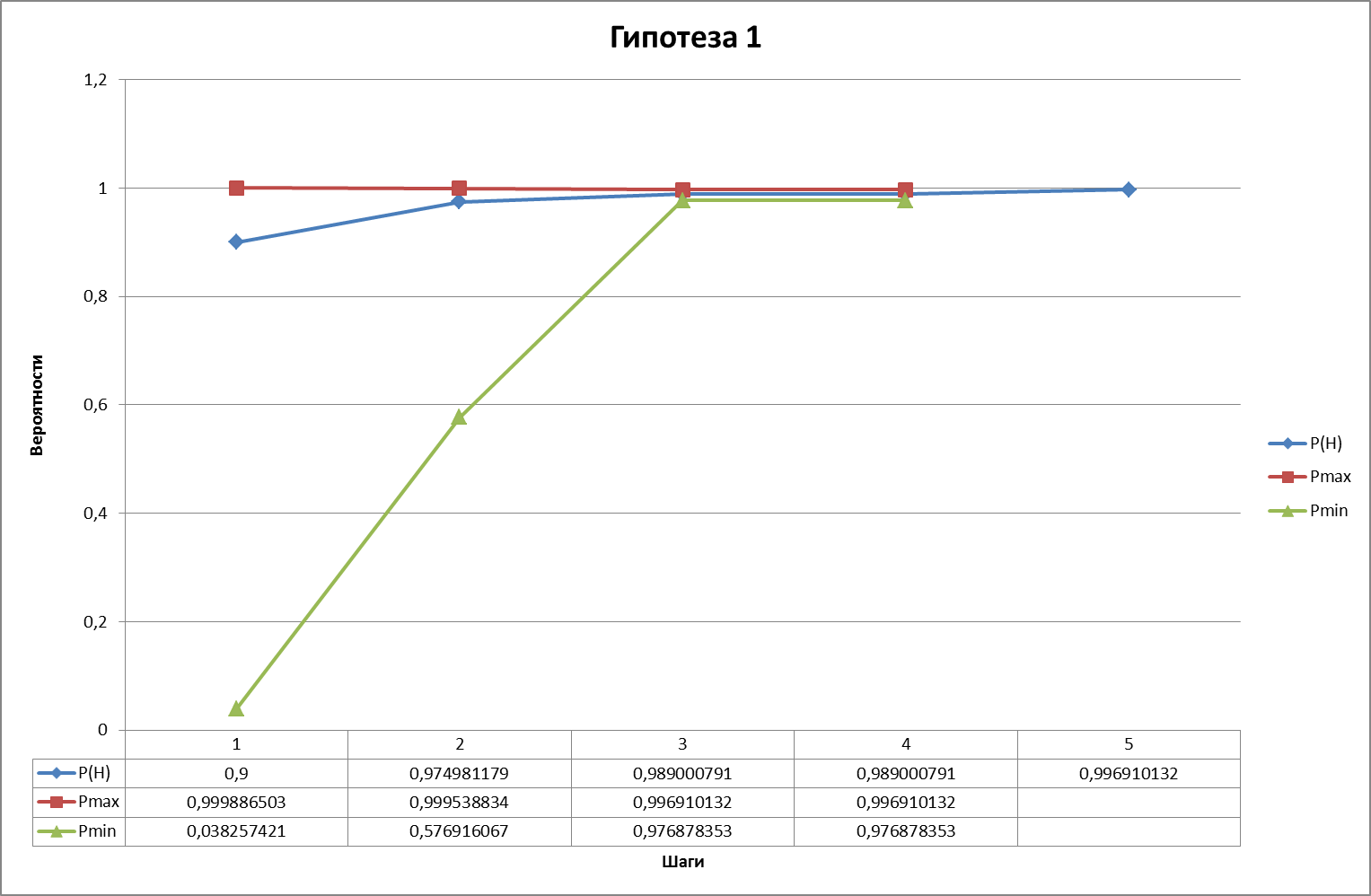 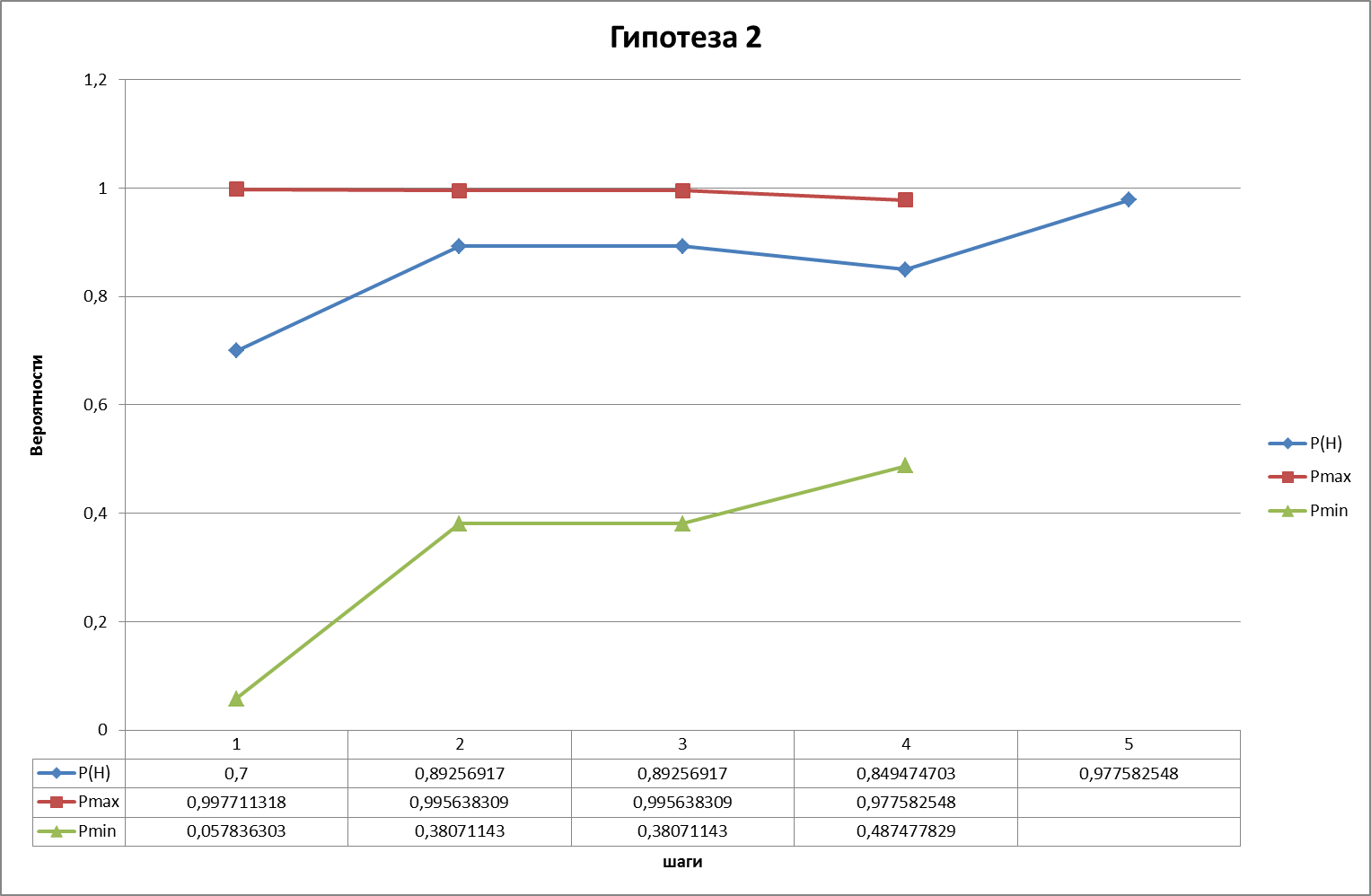 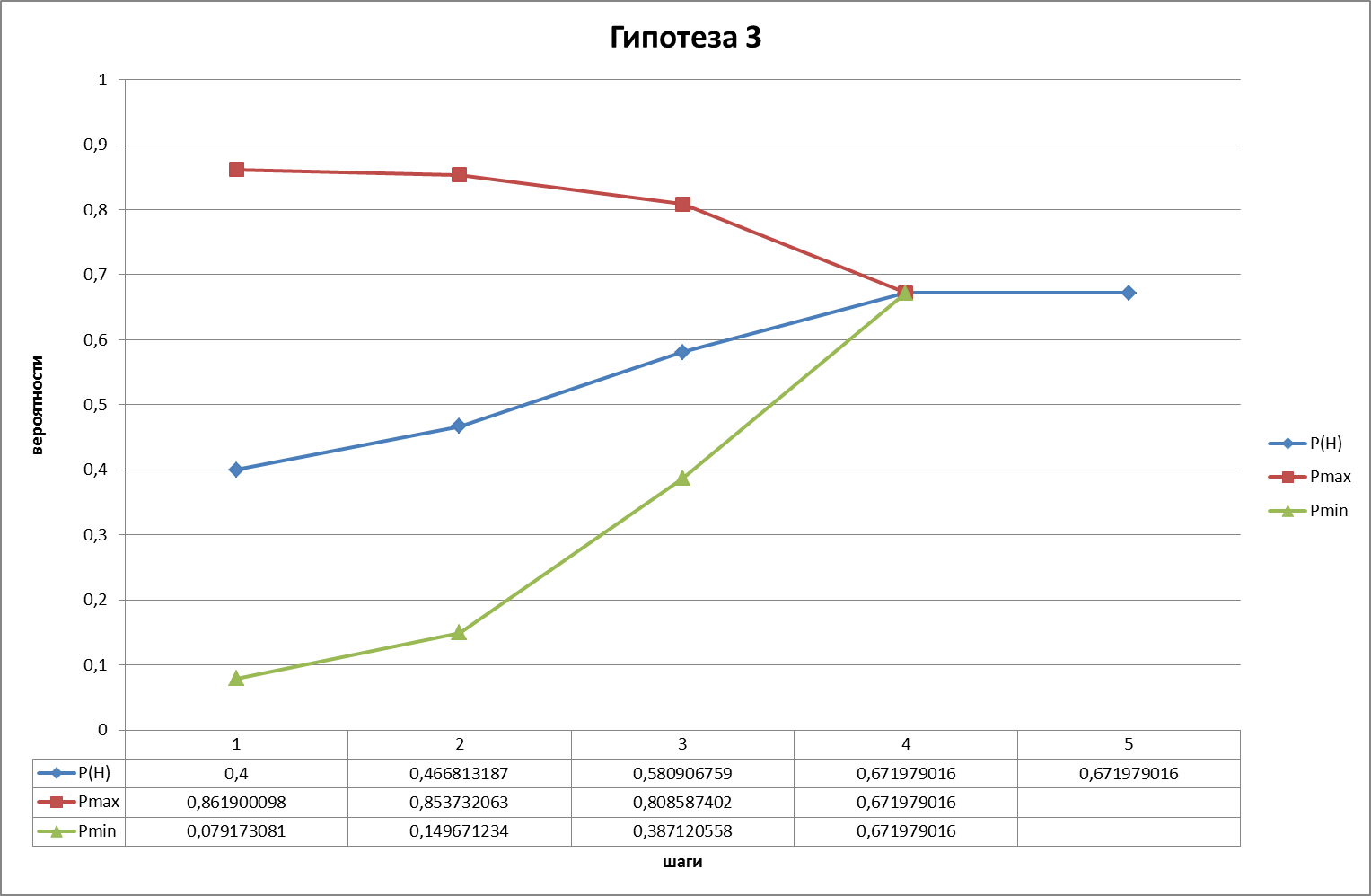 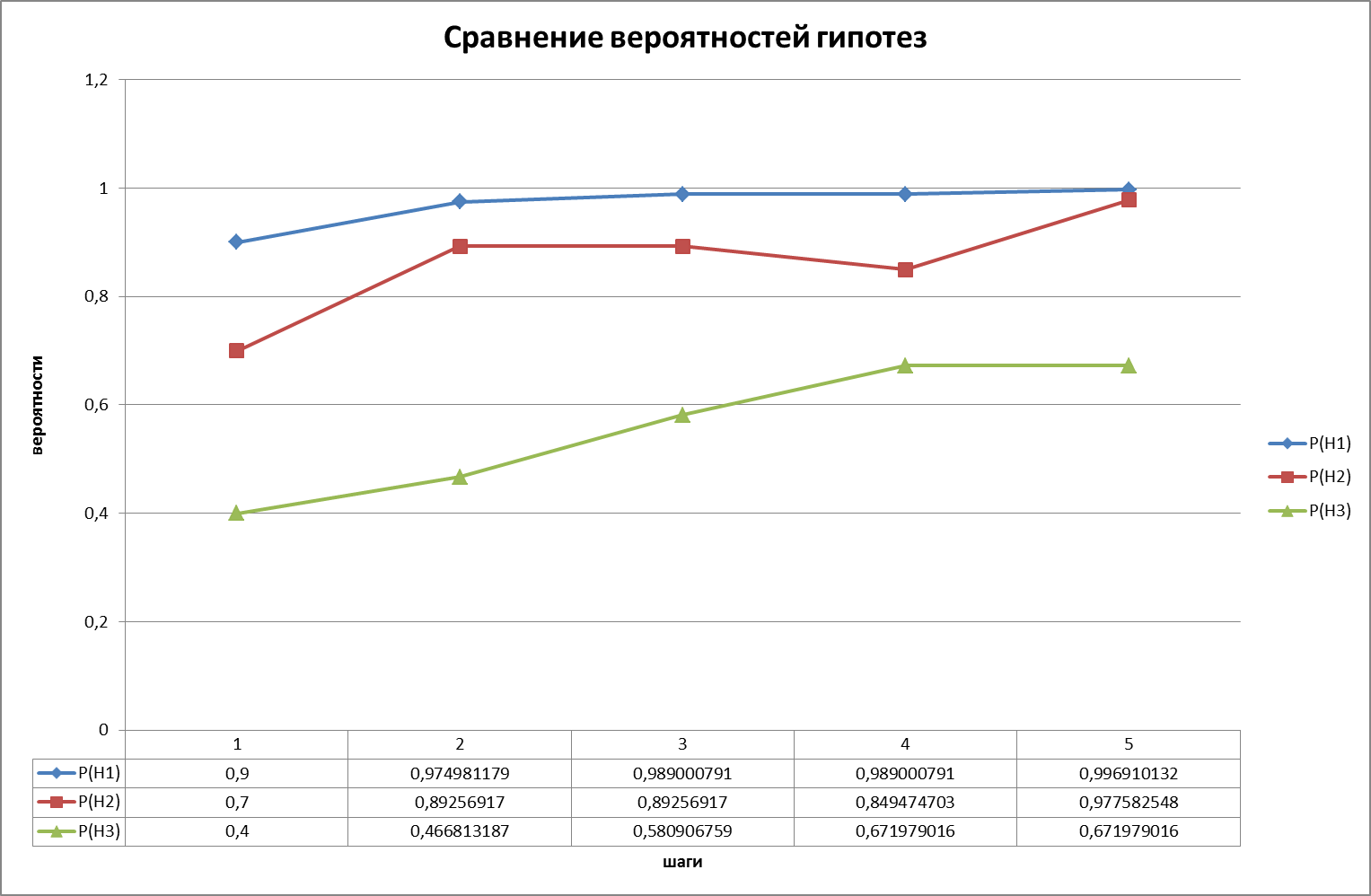 Литература:Советующие информационные системы в экономике: учебное пособие / А.Н. Романов, Б.Е. Одинцов - М.: НИЦ ИНФРА-М, 2015. - 488 с. Информационные системы в экономике: Учеб. пособие / Под ред. Д.В. Чистова. - М.: НИЦ Инфра-М, 2013. - 234 с. 3. Информационные технологии и системы: Учебное пособие / Е.Л. Федотова. - М.: ИД ФОРУМ: НИЦ ИНФРА-М, 2014. - 352 с. СВИДЕТЕЛЬСТВАВОПРОСЫ1.Недостаточность оборотных средств1.Имеется ли недостаток оборотных средств?2.Система качества, не удовлетворяющая стандартам2.Система качества не соответствует стандартам?3. Отсутствие маркетинговых исследований3.На предприятии отсутствуют маркетинговые исследования?4. Низкая квалификация менеджеров4. Большинство менеджеров имеют недостаточный опыт работы в условиях рынка?5.Низкая квалификация работников5. Большинство работников предприятия имеют низкую квалификацию?СВИДЕТЕЛЬСТВАВОПРОСЫ1: Предоставление разнообразных услуг1. Предоставляет ли банк разнообразные  услуги?2: Доверие населения2.Доверяет ли банку население?3:Интенсивные денежные потоки 3.У банка интенсивные денежные потоки?4:Обеспечение качественно нового уровня обслуживания4.Качественно ли банк обслуживает население?5:Использование современных банковских технологий5.Использует ли банк современные технологии?СВИДЕТЕЛЬСТВАВОПРОСЫ1.Хорошая работа поставщиков1. Хорошая ли работа поставщиков?2.Ошибки руководства фирмы2. Ошибается ли  руководство фирмы?3.Низкая зарплата основных и вспомогательных работников3.Действительно ли низкая зарплата?4. Устаревшие технологии управления4. Считаете ли вы, что устарели технологии управления качеством?5.Недостаток оборотных средств5.Испытывает ли предприятие недостаток оборотных средств?СВИДЕТЕЛЬСТВАВОПРОСЫ1.Наличие парковки для автомобилей1.Есть ли рядом с магазином парковка?2.Наличие по соседству магазинов с аналогичным ассортиментом 2.Есть ли рядом магазины, торгующие теми же товарами?3.Непродумана возможность скидок для постоянных покупателей3.Имеется ли система скидок?4.Невнимательные продавцы4.Продавцы невнимательны к покупателям?5.Отсутствие маркетинговых исследований5.Проводятся ли маркетинговые исследования?СВИДЕТЕЛЬСТВАВОПРОСЫ1.Преобладание импорта над экспортом1.Преобладает ли импорт над экспортом?2.Высокие налоги2.Высокие ли налоги?3.Неэффективные законы3.Насколько неэффективны законы?4.Отсутствие программы государственной поддержки малого и среднего бизнеса4.Государство слабо поддерживает малый и средний бизнес?5.Госчиновники действуют не на основании законов, а на основании личной выгоды5.Часто ли бизнесменам приходится давать взятки?6.Недооценка государством роли крупных перспективных предприятий6.Государство недооценивает развитие перспективных предприятий?СВИДЕТЕЛЬСТВАВОПРОСЫ1.Устаревшее оборудование (частые разрывы связи и низкая скорость)1. Давно ли проводилась модернизация оборудования? 2.Недостаток средств на рекламу2. Возможно ли увеличить количество рекламы?3. Отсутствие сегментирования рынка3. Отсутствует ли сегментирование рынка?4. Непродуманная система скидок4. Насколько плоха система скидок?5. Большое количество провайдеров5. Увеличилось ли за последний год число провайдеров?СВИДЕТЕЛЬСТВАВОПРОСЫ1. Наличие спецэффектов1.Есть ли спецэффекты?2. Состав актеров2.Играют ли в фильме популярные актеры?3. Сюжетная линия3. Насколько интересен сюжет фильма?4. Бюджет фильма4.Предпочтение высокобюджетных фильмов?5. Оригинальный сценарий5. Является ли сценарий оригинальным или написан по мотивам литературного произведения?СВИДЕТЕЛЬСТВАВОПРОСЫ1. Высокий уровень инфляции1. Высок ли уровень инфляции?2. Низкая адаптивность мужского населения к стрессам2. Низка ли адаптивность мужского населения к стрессам?3. Войны, ведущиеся в России3. Высока ли смертность военнослужащих в горячих точках?4. Стимулирующая демографическая политика государства4.Поддерживает ли государство семьи с детьми?5. Профилактические меры по поддержанию здоровья населения5.Проводятся ли профилактические мероприятия по поддержанию здоровья населения?СВИДЕТЕЛЬСТВАВОПРОСЫ1. Красивая природа1. Есть ли красивые природные места?2. Бесплатный проезд до 7 лет2. Детям до 7 лет проезд бесплатный?3. Обеспечение безопасности туристов3. Подвергаются ли туристы опасности терроризма?4. Проведение национальных праздников4. Будут ли проводиться национальные праздники?5. Отдых непосредственно на побережье5. Близко ли к морю расположен отель?СВИДЕТЕЛЬСТВАВОПРОСЫ1. Высокая цена автомобиля.1.Высока ли цена автомобиля?2. Неэкономный расход бензина.2.Насколько неэкономный расход бензина?3. Автомобиль имеет недостаточно престижный вид.3. Как вы оцениваете престижность внешнего вида автомобиля?4. Недостатки в конструкторской сборке.4. Много ли недостатков в конструкторской сборке?5. Недостаточная надежность автомобиля.5. Автомобиль недостаточно надежен?СВИДЕТЕЛЬСТВАВОПРОСЫ1. Способ распространения (бесплатно, по офисам).1. Распространяется ли издание бесплатно? 2. Периодичность (4 раза в неделю)2. Выходит ли носитель 4 раза в неделю?3. Целевая аудитория3. Являются ли читатели носителя целевой аудиторией?4. Тираж, достаточный для эффективной рекламы4. Достаточен ли тираж для эффективной рекламы?5. Цена рекламы5. Приемлема ли цена рекламного объявления?СВИДЕТЕЛЬСТВАВОПРОСЫ1: Излишняя самоуверенность1.Излишне ли самоуверен руководитель?2: Пренебрежение общения с другими людьми2.Пренебрегает ли руководитель общением с другими людьми?3: Устаревший стиль руководства3.Устаревший ли стиль руководства?4: Не делегирует ответственность4. Руководитель не умеет делегировать ответственность?5: Низкий образовательный уровень5. Давно ли руководитель был на курсах повышения квалификации?СВИДЕТЕЛЬСТВАВОПРОСЫ1. Неправильно выбрана структура кадров.1. Структура кадров неправильна?2. Отдаленность начальства от своих подчиненных2. Трудно ли добиться подчиненному взаимодействия с начальством?3. Плохой психологический климат в группе3. Царит ли плохой психологический климат в группе?4. Большой процент заявлений об уходе4. Много ли заявлений об уходе?5. Устаревшее оборудование5. Оборудованию больше 20 лет?свидетельстваВОПРОСЫ1. Коммуникабельность1.Умеете ли вы общаться с людьми?2. Любовь к животным2.Любите ли вы животных?3. Математические способности3.Есть ли у вас математические способности?4. Трудолюбие4.Трудолюбивый ли вы человек?5. Зарплата5.Устраивает ли вас небольшая зарплата?6. Свободный график работы6.Согласны ли вы работать по свободному графику?№ гипотезыОписание гипотезыВероятность гипотезы1Классический университет0,92Политехнический университет0,73Педагогический университет0,4№СВИДЕТЕЛЬСТВАВОПРОСЫ1Гуманитарные способностиЕсть ли у Вас гуманитарные способности?2Математические способностиЕсть ли у Вас математические способности?3Финансовая обеспеченностьОбеспечены ли Вы финансово?4Близкое местонахождение ВУЗаБлизко ли расположен ВУЗ?№ Н№ свидетельстваР(Е/Н)Р(Е/^Н)110,610,1730,880,0540,930,06210,850,1120,640,1830,680,1320,360,7930,660,4740,70,32№ итерации№ свидетельстваОтвет13422334-2415№ HP(H)№ EP(E/H)P(E/^H)P(^E/H)P(^E/^H)P(H/E)P(H/^E)|P(H/E)-P(H/^E)|PmaxPminкласс гипотезы10,910,610,170,390,830,9699650,8087560,1612089040,9998865030,038257421вероятная10,930,880,050,120,950,9937260,532020,461706770,9998865030,038257421вероятная10,940,930,060,070,940,9928830,4012740,5916086770,9998865030,038257421вероятная20,710,850,110,150,890,9474520,2822580,6651941650,9977113180,057836303вероятная20,720,640,180,360,820,892430,5060240,3864061820,9977113180,057836303вероятная20,730,680,10,320,90,9407110,4534410,4872701670,9977113180,057836303вероятная30,420,360,790,640,210,233010,6701570,4371473590,8619000980,079173081вероятная30,430,660,470,340,530,4835160,2995590,1839570120,8619000980,079173081вероятная30,440,70,320,30,680,593220,2272730,3659476120,8619000980,079173081вероятная№ ЕЦена ЕЕсть ли у вас финансовая обеспеченность?Есть ли у вас финансовая обеспеченность?Есть ли у вас финансовая обеспеченность?Есть ли у вас финансовая обеспеченность?Есть ли у вас финансовая обеспеченность?4№ НP(H)10,82640310,97498117920,82355420,8925691731,13293430,46681318740,957556CD1213№ свидетельстваЦена свидетельства1410,82641520,82361631,13291740,9576LM1213№ НР(Н/Е)1410,971520,891630,47ABCDE№ HP(H)№ EP(E/H)P(E/^H)140,9730,50,5280,8930,50,53100,4730,50,5№ HP(H)№ EP(E/H)P(E/^H)P(^E/H)P(^E/^H)P(H/E)P(H/^E)|P(H/E)-P(H/^E)|PmaxPminкласс гипотезы10,97498110,610,170,390,830,9928990,9482160,0446830,9995390,576916вероятная10,97498130,50,50,50,50,9749810,97498100,9995390,576916вероятная10,97498140,930,060,070,940,9983470,7437220,2546250,9995390,576916вероятная20,89256910,850,110,150,890,9846630,5833820,4012810,9956380,380711вероятная20,89256920,640,180,360,820,9672570,7848330,1824240,9956380,380711вероятная20,89256930,50,50,50,50,8925690,89256900,9956380,380711вероятная30,46681320,360,790,640,210,2851880,7273890,4422020,8537320,149671вероятная30,46681330,50,50,50,50,4668130,46681300,8537320,149671вероятная30,46681340,70,320,30,680,6569690,2786330,3783360,8537320,149671вероятная№ ЕЦена ЕБлизко ли расположен ВУЗ?Близко ли расположен ВУЗ?Близко ли расположен ВУЗ?3№ НP(H)10,44596410,98900079120,62462520,892569173030,58090675940,632961№ HP(H)№ EP(E/H)P(E/^H)P(^E/H)P(^E/^H)P(H/E)P(H/^E)|P(H/E)-P(H/^E)|PmaxPminкласс гипотезы10,98900110,610,170,390,830,996910,9768780,0200320,996910,976878вероятная10,98900130,50,50,50,50,9890010,98900100,996910,976878вероятная10,98900140,50,50,50,50,9890010,98900100,996910,976878вероятная20,89256910,850,110,150,890,9846630,5833820,4012810,9956380,380711вероятная20,89256920,640,180,360,820,9672570,7848330,1824240,9956380,380711вероятная20,89256930,50,50,50,50,8925690,89256900,9956380,380711вероятная30,58090720,360,790,640,210,3871210,8085870,4214670,8085870,387121вероятная30,58090730,50,50,50,50,5809070,58090700,8085870,387121вероятная30,58090740,50,50,50,50,5809070,58090700,8085870,387121вероятная№ ЕЦена ЕЕсть ли у вас математические способности?Есть ли у вас математические способности?Есть ли у вас математические способности?Есть ли у вас математические способности?Есть ли у вас математические способности?-2№ НP(H)10,42131310,98900079120,60389120,8494747033030,67197901640№ HP(H)№ EP(E/H)P(E/^H)P(^E/H)P(^E/^H)P(H/E)P(H/^E)|P(H/E)-P(H/^E)|PmaxPminкласс гипотезы10,98900110,610,170,390,830,996910,9768780,0200320,996910,976878вероятная10,98900130,50,50,50,50,9890010,98900100,996910,976878вероятная10,98900140,50,50,50,50,9890010,98900100,996910,976878вероятная20,84947510,850,110,150,890,9775830,4874780,4901050,9775830,487478вероятная20,84947520,50,50,50,50,8494750,84947500,9775830,487478вероятная20,84947530,50,50,50,50,8494750,84947500,9775830,487478вероятная30,67197920,50,50,50,50,6719790,67197900,6719790,671979вероятная30,67197930,50,50,50,50,6719790,67197900,6719790,671979вероятная30,67197940,50,50,50,50,6719790,67197900,6719790,671979вероятная№ ЕЦена ЕЕсть ли у вас гуманитарные способности?Есть ли у вас гуманитарные способности?Есть ли у вас гуманитарные способности?Есть ли у вас гуманитарные способности?Есть ли у вас гуманитарные способности?5№ НP(H)10,51013610,9969101322020,9775825483030,67197901640HР(Н)Рмах(Н)Pmin(H)10,90,9998870,0382570,970,9995390,5769160,970,9994440,530821,000,9994440,99577120,70,9977110,0578360,890,9956380,3807110,850,9775830,4874780,850,9776730,48850630,40,86190,0791730,470,8537320,1496710,570,740,37